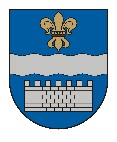   LATVIJAS REPUBLIKASDAUGAVPILS PILSĒTAS DOMEReģ. Nr. 90000077325, K. Valdemāra iela 1, Daugavpils, LV-5401, tālr. 65404344, 65404368, fakss 65421941 e-pasts info@daugavpils.lv   www.daugavpils.lvLĒMUMSDaugavpilī2020.gada 12.maijā                                                                                            Nr.182                                                                                                                                                                                                           (prot.Nr.20,  3.§)                                                                                                                     Par grozījumiem Daugavpils pilsētas domes 2020.gada 6.aprīļa saistošo noteikumu Nr.13 "Daugavpils pilsētas pašvaldības atbalsts ārkārtējā situācijā sakarā ar Covid-19 izplatību" apstiprināšanuPamatojoties uz likuma "Par pašvaldībām" 43.panta trešo daļu, Sociālo pakalpojumu un sociālās palīdzības likuma 35.panta otro un ceturto daļu, atklāti balsojot: PAR – 14 (A.Broks, J.Dukšinskis, R.Eigims, A.Elksniņš, A.Gržibovskis, L.Jankovska, R.Joksts, V.Kononovs, N.Kožanova, M.Lavrenovs, J.Lāčplēsis, I.Prelatovs, H.Soldatjonoka, A.Zdanovskis), PRET – nav, ATTURAS – nav,  Daugavpils pilsētas dome nolemj: Apstiprināt Daugavpils pilsētas domes 2020.gada 12.maija saistošos noteikumus Nr.18 "Grozījumi Daugavpils pilsētas domes 2020.gada 6.aprīļa saistošajos noteikumus Nr.13 „Daugavpils pilsētas pašvaldības atbalsts ārkārtējā situācijā sakarā ar Covid-19 izplatību””.Pielikumā: Daugavpils pilsētas domes 2020.gada 12.maija saistošie noteikumi Nr.18 "Grozījumi Daugavpils pilsētas domes 2020.gada 6.aprīļa saistošajos noteikumus Nr.13 „Daugavpils pilsētas pašvaldības atbalsts ārkārtējā situācijā sakarā ar Covid-19 izplatību”” un to paskaidrojuma raksts.Domes priekšsēdētājs			A.Elksniņš Dokuments ir parakstīts ar drošu elektronisko parakstu un satur laika zīmogu